Пример разработки классификатора в компании производителе входных металлических дверей.Анализ игроков рынкаТОРЕКС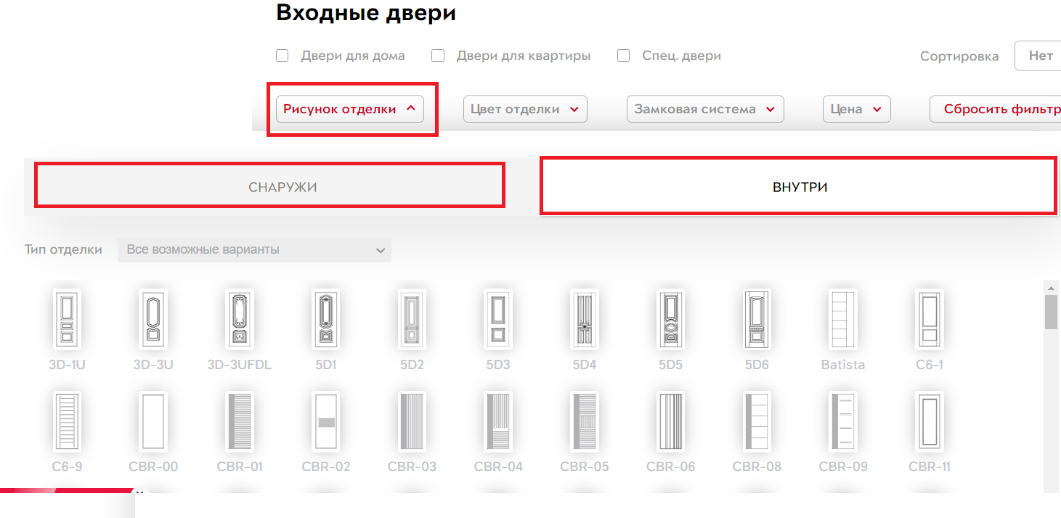 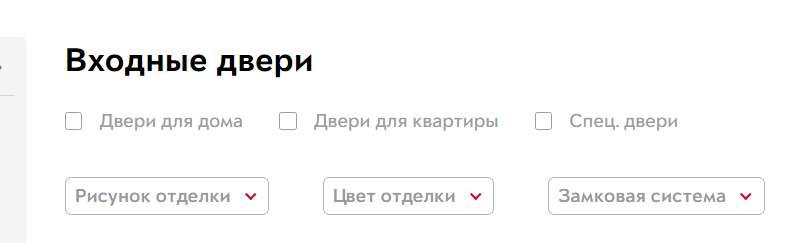 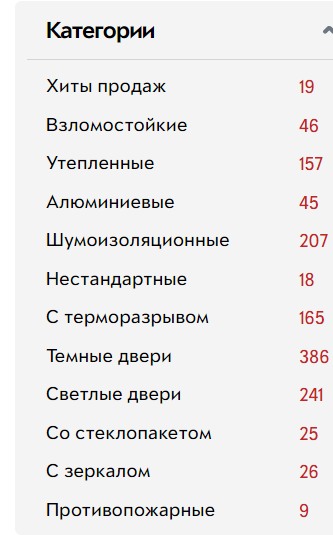 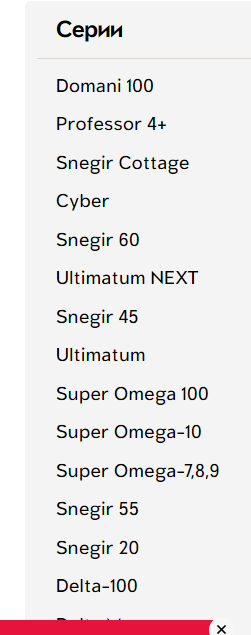 ВЫВОД: Главное разделение – по месту применения Для дома, для квартиры, Спец. Двери.Далее категории: Хиты продаж, темные двери, шумоизоляционные и т.д. Набор свойств, несоответствующих друг другу, более походе на фильтры (темные двери не могу быть с зеркалом?)Акцент при выборе на варианты отделки (геометрия), замковые системы  и т.д. Классификатор строится по принципу фильтров.БУЛЬДОРС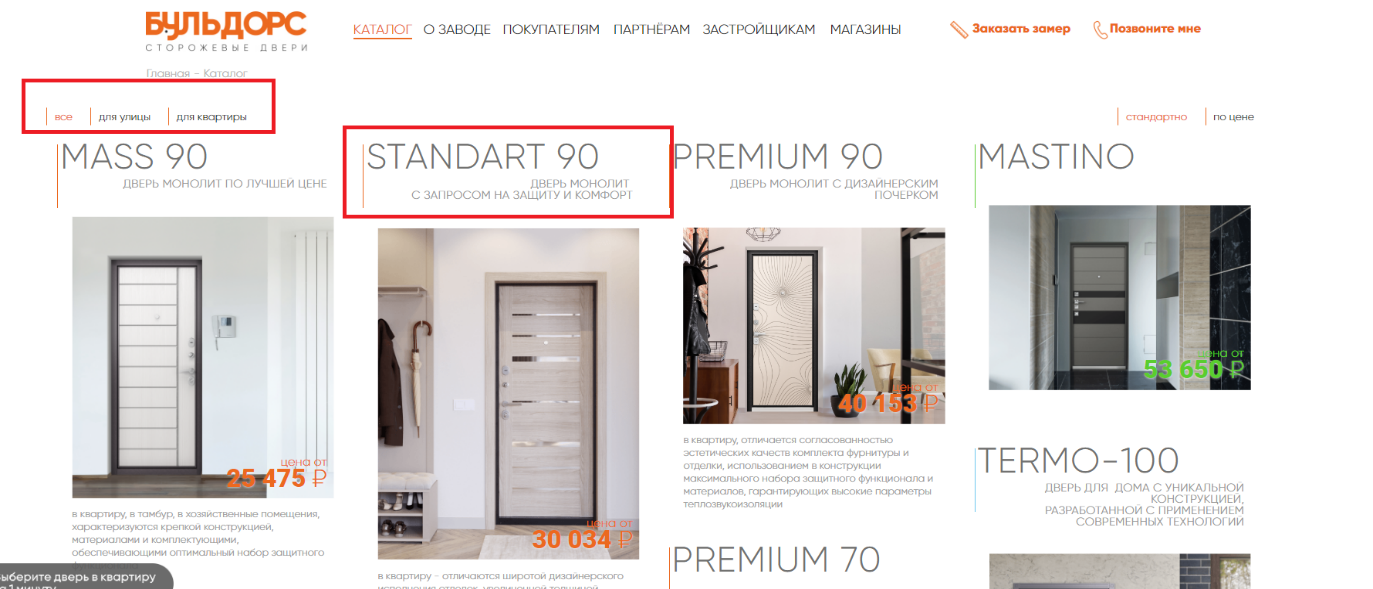 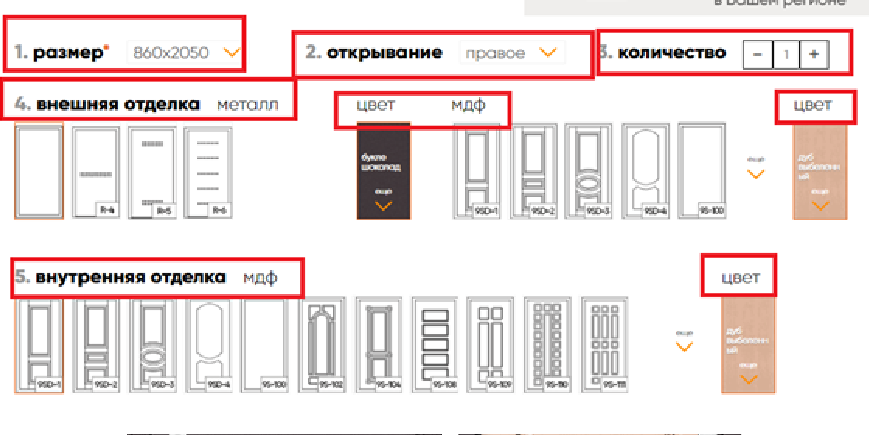 ВЫВОД: пошли от средней стоимости дверей, достаточно затрудняет выбор покупателя, не знакомого с линейкой производителя. Отделка по аналогии с «Торекс».ЦЕНТУРИОН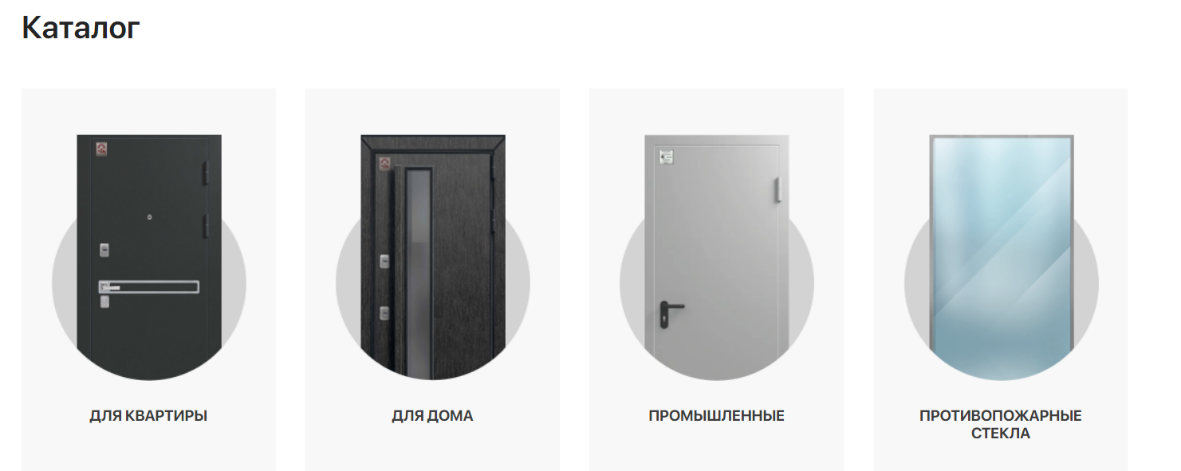 Далее идет модельный ряд.ВЫВОД: в классификаторе обозначен только один уровень иерархии.ДВЕРНОЙ КОНТИНЕНТ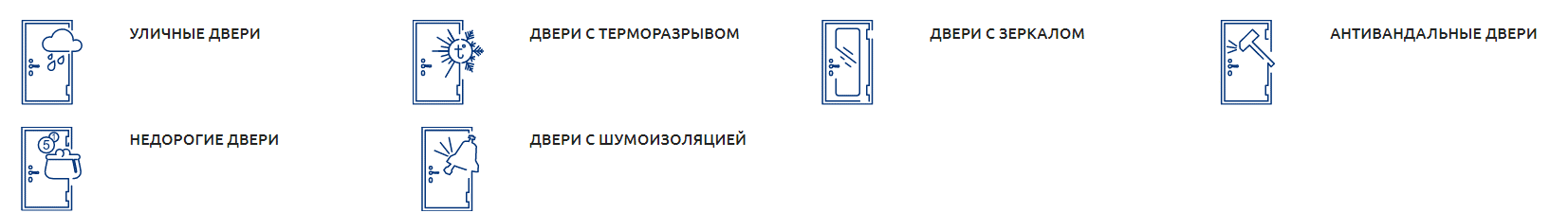 Уличные двери не могут быть с шумоизоляцией, или двери с зеркалом не могут быть недорогими?ВЫВОД: классификатор отсутствуетЛЕРУА ( Французский сайт)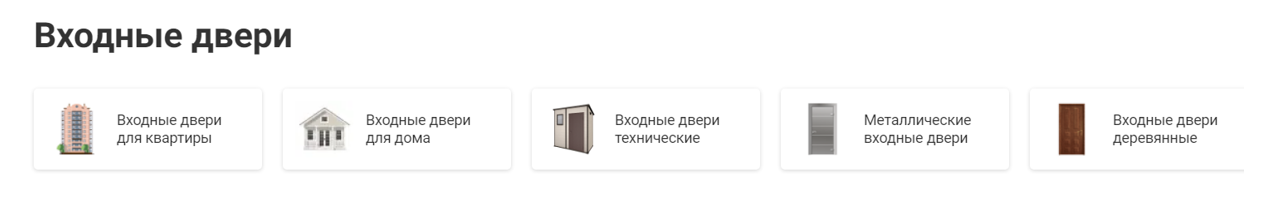 ВЫВОД: Только один уровень классификатора. Вполне допустимо, если это твоя одна из многочисленных товарных категорий.Если же ты производитель или поставщик у которого ассортимент представлен только входными дверями – то классификатор должен строится на нескольких уровнях.Примеры из других (схожих) рынков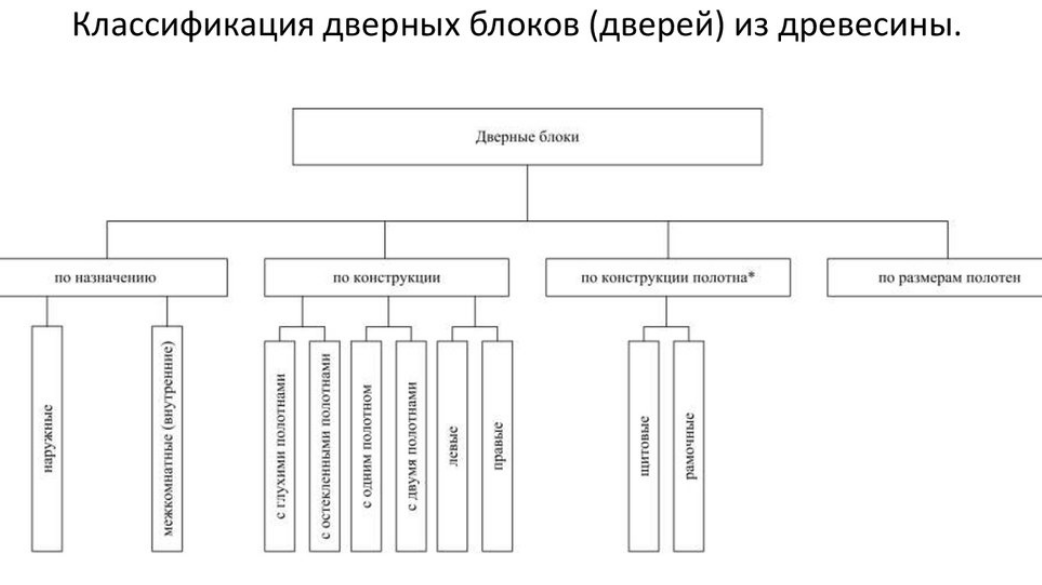 Анализ дерева принятия решения (выделение основных показателей при принятии решения покупателем) Результатом анализ служит разработанный классификатор: Классификатор (уровень иерархии)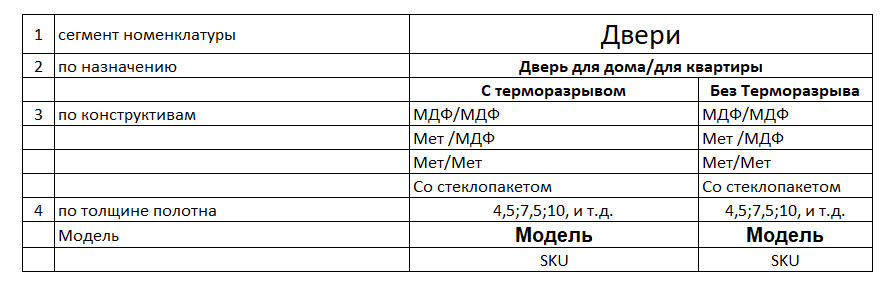 Определен справочник потребительских свойств товаров, которые важны для покупателя.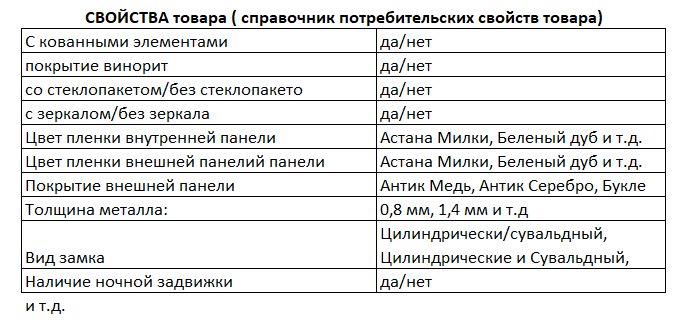 Не стали разделять двери для дома и для квартиры, поскольку, например, дверь Метал/метал – универсальная, может использоваться в квартире и в доме.Толщина полотна отражает – толщину двери – свойство безопасная, тяжелая, массивная и т.д., по этому выделили ее в отдельный уровень иерархии.Уровень маркетинговой активности, ценообразования, управление жизненным циклом продукции – уровень управления - Модель.В Модели - sku – ширина проема, и сторонность открывания. Планирование остатков, производства на уровне SKU.Например, 860 левая, 860 правая, 960 левая, 960 правая.Потребности клиента ( дерево принятия решения)Возможности ассортимента/свойство товара1 закрыть проемКонструкция двери2Место назначения ( улица, помещение)Наличие терморазрыва3теплоизоляция/шумоизоляцияТолщина двери4Безопасно ( прочность конструкции) ТЯЖЕЛАЯТолщина двери/ толщина полотна двери5 красиво/удобноЭстетический вид